关于2020年同济大学教职工子女就读同济大学实验学校需求调研的通知各教职工：2020年上海市针对民办中小学招生出台新政，在新的政策背景下，作为高校合作办学的初中或小学，可以单设少量计划（市教委对比例有严控）。为做好今年的入学工作安排，现就2020年学校教职工有二代子女，有意向就读同济大学实验学校（小学一年级和初中六年级）的情况进行摸底。请相关教职工于2020年3月17日（周二）17:00之前，点击链接https://www.wjx.cn/m/64457642.aspx或扫描下方二维码参与需求调研。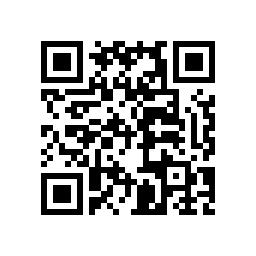 特别提醒：1.本次调研只针对2020年秋季有二代子女小升初入学需求的学校正式在编（含校聘）教职工，其他人员请勿填写。2、同济大学实验学校为民办九年一贯制学校，办学地址为杨浦区武东路295号，请勿与其他学校混淆。3.关于网上报名等相关事宜，将在计划发布后另行通知。同济大学工会       同济大学基础教育办公室  2020年3月15日 